Mac Pages leren 1 – Openen, lezen, bewerkenHans Segers, Koninklijke Visio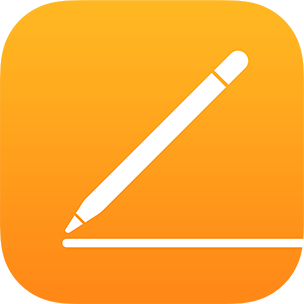 Ben je slechtziend of blind en wil je Pages, de tekstverwerker van Apple op de Mac leren? In deze module uit de serie Apple Mac leren leer je hoe je met VoiceOver met Pages kunt tekstverwerken.In deze training leer je hoe je met VoiceOver de belangrijkste functies van Pages kunt gebruiken. Dit is deel 1. In dit deel leer je basisvaardigheden voor tekstverwerking: bestanden openen, bewerken en opslaan, lezen en navigeren, en teksten kopiëren, plakken of verplaatsen. Daarna kun je verder met Mac Pages leren deel 2. Om de training makkelijk te kunnen volgen is het nodig dat je de basisbeginselen van navigatie met VoiceOver op de Mac beheerst.Uitgangspunt in alle teksten is dat Snelnavigatie Aan staat, en de Rotor op Navigatie staat, tenzij anders aangegeven. Verder gaan we ervan uit dat Pages zodanig is ingesteld dat Pages opent met een lege pagina. Zie hiervoor het hoofdstuk ‘Pages instellen dat het met een leeg document opstart’.De hier beschreven werkwijze is geschreven voor Pages versie 13.0 op MacOS Ventura maar zal grotendeels ook in voorgaande versies van macOS werken. AandachtspuntWerken Met, wordt in recentere macOS versies uitgesproken als In.Stop Werken Met, wordt in recentere versies macOS uitgesproken als Onvoldoende.1. Waar kan ik Pages downloaden?Als Pages niet op je Mac geïnstalleerd is, kan je Pages gratis downloaden in de Mac App Store. Download Pages in de Mac app store2. Pages instellen om met een leeg document te openenHet is handig als Pages na opstarten meteen begint met een lege pagina.Dit moet je wel eerst instellen. Daarnaast is het ook prettig als je meteen kan typen in je favoriete lettertype en lettergrootte, bijvoorbeeld Arial 12 of Verdana 12 punts.Zet, indien nodig, Snelnavigatie Aan door het gelijktijdig indrukken van PIJL LINKS+PIJL RECHTS.Zet de Rotor op Navigatie met PIJL OMHOOG+PIJL LINKS of RECHTS.Start Pages. De allereerste keer krijg je mogelijk een startscherm ‘Nieuw in Pages’. Sluit dit venster met COMMAND+W.De sjabloonkiezer wordt geopend. Het sjabloon Leeg is actief.Als je niet de sjabloonkiezer krijgt maar een bestandenlijst, druk dan COMMAND+W om dit te sluiten en druk COMMAND+N om de sjabloonkiezer alsnog te openen. Druk ENTER. Een leeg document wordt geopend.Open de Pages Instellingen met COMMAND+KOMMA.Indien nodig, navigeer (terug) naar de Knoppenbalk.Open de Knoppenbalk met PIJL OMLAAG+PIJL RECHTS (Werken Met).Activeer de knop Algemeen. Het tabblad Algemeen wordt geactiveerd.Sluit de Knoppenbalk met PIJL OMLAAG+PIJL LINKS (Stop Werken Met).Ga naar Nieuwe documenten: en vervolgens Gebruik sjabloon: Leeg met PIJL RECHTS.Activeer de optie Gebruik sjabloon Leeg met PIJL OMHOOG+PIJL OMLAAG.Ga naar Wijzig sjabloon met PIJL RECHTS en bevestig met PIJL OMHOOG+PIJL OMLAAG.Ga naar Standaardlettertype met PIJL RECHTS.Vink de optie Stel Lettertype en -grootte voor nieuwe documenten in; Aan met PIJL OMHOOG+PIJL OMLAAG.Stel in het dialoogvenster dat verschijnt het lettertype en lettergrootte in. Bijvoorbeeld Verdana 12.Activeer de knop OK.Sluit Instellingen met COMMAND+W. Je keert terug in een leeg document.Telkens als je Pages start, opent een Finder venster. Druk COMMAND+N om een leeg document te openen en typ vervolgens in Verdana 12.OpmerkingInstellingen biedt meer instelmogelijkheden dan alleen lettertype en lettergrootte. Maar die zijn niet voor iedereen handig.In oudere versies van macOS kan je niet op deze manier een leeg document starten met een vast lettertype zoals Arial 12. Hiervoor zal je een sjabloon moeten aanmaken dat je telkens moet openen als je Pages start.Wanneer Pages toch met een ander venster zoals een bestandenlijst start kun je dit venster sluiten met CMD+W en daarna met COMMAND+N een leeg document openen.3. Hoe kan ik Pages met een nieuw document starten?Zet, indien nodig, Snelnavigatie Aan door het gelijktijdig indrukken van PIJL LINKS+PIJL RECHTS.Zet de Rotor op Navigatie met PIJL OMHOOG+PIJL LINKS of RECHTS.Start Pages en druk COMMAND+N. Pages start met een lege pagina.Druk PIJL OMLAAG+PIJL RECHTS (Werken Met) totdat VoiceOver meldt: In Bewerk tekst. Je staat nu in het tekstveld, klaar om te bewerken.De cursor staat nu links bovenaan in een lege pagina.Je kan nu beginnen met het typen van tekst.Als je Pages wil afsluiten, druk COMMAND+Q.4. Hoe kan ik in Pages een bestaand document openen?Behalve Pages documenten kun je ook Word documenten openen in Pages.Zet, indien nodig, Snelnavigatie Aan door het gelijktijdig indrukken van PIJL LINKS+PIJL RECHTS.Zet de Rotor op Navigatie met PIJL OMHOOG+PIJL LINKS of RECHTS.Start Pages en open een nieuw document met COMMAND+N.Open het Browservenster met COMMAND+O. Hierin kun je door mappen bladeren en een bestand kiezen, zoals je dat wellicht van Finder kent.Activeer de map Documenten in de Navigatiekolom met SHIFT+COMMAND+O. Mogelijk hoor je niets!Kies kolommenweergave met COMMAND+3. VoiceOver meldt nu het eerste document of map in de map Documenten. Controleer dit door PIJL OMLAAG en dan weer PIJL OMHOOG te drukken. Mocht dit niet het geval zijn, navigeer dan naar Browser en druk PIJL OMLAAG+PIJL RECHTS (Werken Met).Navigeer met de pijltoetsen naar het document dat je wil openen. Als je het juiste document gevonden hebt, open dit met ENTER.Het bestand opent, VoiceOver meldt: Document Layout gebied. Zo niet, navigeer daar dan naartoe. Soms wordt het document automatisch voorgelezen. Pauzeer in dat geval met de CONTROL toets.Druk PIJL OMLAAG+PIJL RECHTS (Werken Met) totdat VoiceOver meldt: In Bewerk tekst. Je staat nu in het tekstveld, klaar om te bewerken.Je kan het document nu gaan lezen of bewerken.Als je Pages wil afsluiten, druk COMMAND+Q.5. Hoe kan ik in Pages een recent document openen?Documenten kan je ook sneller openen. De bestandsnamen van documenten die je eerder gemaakt of geopend hebt, worden in een lijst Recente Bestanden bewaart. Hierdoor kun je een document sneller vinden en openen.Zet, indien nodig, Snelnavigatie Aan door het gelijktijdig indrukken van PIJL LINKS+PIJL RECHTS.Zet de Rotor op Navigatie met PIJL OMHOOG+PIJL LINKS of RECHTS.Start Pages en open een nieuw document met COMMAND+N.Activeer de Menubalk met CONTROL+OPTION+M.Ga naar Archief met PIJL RECHTS.Ga naar Open Recente Bestanden met PIJL OMLAAG.Druk PIJL RECHTS. In het submenu wordt nu de lijst met recente bestanden getoond. Het laatst geopende bestand staat bovenaan de lijst.Ga naar het gewenste document met PIJL OMLAAG en open dit met ENTER.Druk zolang PIJL OMLAAG+PIJL RECHTS (Werken Met) totdat VoiceOver meldt: In Bewerk tekst. Je staat nu in het tekstveld, klaar om te bewerken.Je kan het document nu gaan lezen of bewerken.Als je Pages wil afsluiten, druk COMMAND+Q.6. Hoe kan ik in Pages een nieuw document opslaan?Standaard worden alle documenten in het Pages formaat opgeslagen in de map Documenten.Zet, indien nodig, Snelnavigatie Aan door het gelijktijdig indrukken van PIJL LINKS+PIJL RECHTS.Zet de Rotor op Navigatie met PIJL OMHOOG+PIJL LINKS of RECHTS.Start, indien nodig, Pages met een leeg document. Druk PIJL OMLAAG+PIJL RECHTS totdat VoiceOver meldt: In Bewerk tekst. Je staat nu in het tekstveld, klaar om te bewerken.Typ nu je tekst of open een recent bestand zoals verderop beschreven.Sla het document op met COMMAND+S. Een dialoogvenster wordt geopend.Typ een logische naam voor het document. Het document krijgt automatisch het achtervoegsel Pages.Ga naar Locatie met PIJL RECHTS. VoiceOver meldt de locatie waar het document wordt opgeslagen.Als je het document op een andere locatie wil opslaan, ga naar Toon Meer Opties met PIJL RECHTS en activeer met PIJL OMHOOG+PIJL OMLAAG om het browservenster te tonen. Activeer de map Documenten in de Navigatiekolom met SHIFT+COMMAND+O. Mogelijk hoor je niets!Kies kolommenweergave met COMMAND+3. VoiceOver meldt nu het eerste document of map in de map Documenten. Controleer dit door PIJL OMLAAG en dan weer PIJL OMHOOG te drukken. Mocht dit niet het geval zijn, navigeer dan naar Browser en druk PIJL OMLAAG+PIJL RECHTS (Werken Met).Navigeer met de PIJL OMLAAG naar de map waar je het document wil opslaan. Indien nodig kun je met PIJL RECHTS een (sub)map in gaan en dan weer met PIJL OMLAAG door de bestanden bladeren.Druk ENTER. Het document wordt in de gekozen map opgeslagen.Sluit eventueel het document met COMMAND+W.Als je Pages wil afsluiten, druk COMMAND+Q.7. Hoe kan ik in Pages een bestaand document opslaan?Wanneer je een bestaand document aanpast en opslaat met COMMAND+S wordt er geen browservenster geopend maar wordt het originele document overschreven. Wanneer je een bestaand document onder een andere naam wil opslaan zodat het origineel behouden blijft, moet je het iets anders opslaan.Zet, indien nodig, Snelnavigatie Aan door het gelijktijdig indrukken van PIJL LINKS+PIJL RECHTS.Zet de Rotor op Navigatie met PIJL OMHOOG+PIJL LINKS of RECHTS.Start, indien nodig, Pages met een leeg document. Open een recent bestand. Als je niet weet hoe dit moet, lees dan het hoofdstuk ‘Hoe kan ik een recent bestand openen?’.Sla het document op met SHIFT+COMMAND+S. VoiceOver meldt de naam van het document met als toevoeging kopie.Typ een nieuwe naam. Het document krijgt automatisch het achtervoegsel Pages.Druk ENTER. Het document wordt met de nieuwe naam in dezelfde map opgeslagen.Sluit eventueel het document met COMMAND+W.Als je Pages wil afsluiten, druk COMMAND+Q.8. Hoe kan ik in Pages een document tussendoor opslaan?Wanneer je in een nieuw of eerder opgeslagen document aan het typen bent kun je op elk moment je wijzigingen opslaan door COMMAND+S te drukken. Als het document al eerder is opgeslagen hoef je verder geen locatie op te geven. VoiceOver meldt: Bewaar. Als je een nieuw document tussentijds wil opslaan moet je het eerst een naam geven en de locatie bepalen waar het opgeslagen moet worden. Zie hiervoor het hoofdstuk ‘Hoe kan ik een document opslaan’.9. Hoe kan ik een Pages document opslaan in Word formaat?Wanneer je vaak samenwerkt met mensen die met Microsoft Word werken kun je een document ook in Word formaat opslaan zodat zij het in Word kunnen openen, lezen en bewerken. Word kan namelijk geen Pages documenten lezen.Zet, indien nodig, Snelnavigatie Aan door het gelijktijdig indrukken van PIJL LINKS+PIJL RECHTS.Zet de Rotor op Navigatie met PIJL OMHOOG+PIJL LINKS of RECHTS.Start, indien nodig, Pages en open een nieuw document met COMMAND+N.Druk PIJL OMLAAG+PIJL RECHTS (Werken Met) totdat VoiceOver meldt: In Bewerk tekst. Je staat nu in het tekstveld, klaar om te bewerken.Typ nu tekst of open een recent bestand zoals eerder beschreven.Activeer de Menubalk met CONTROL+OPTION+M.Ga naar Archief met PIJL RECHTS.Ga naar Exporteer Naar; met PIJL OMLAAG.Open het submenu met PIJL RECHTS.Ga naar Word met PIJL OMLAAG en druk ENTER. In het Exporteer venster is Word geselecteerd maar kan je eventueel nog kiezen voor een ander formaat.Bevestig de Word keuze met ENTER of activeer de Bewaar knop.Typ een logische naam voor het document. Het document krijgt automatisch het achtervoegsel docx.Ga naar Locatie met PIJL RECHTS. VoiceOver meldt de locatie waar het document wordt opgeslagen.Als je het document op een andere locatie wil opslaan, ga naar Toon Meer Opties met PIJL RECHTS en activeer met PIJL OMHOOG+PIJL OMLAAG om het browservenster te tonen. Activeer de map Documenten in de Navigatiekolom met SHIFT+COMMAND+O. Mogelijk hoor je niets!Kies kolommenweergave met COMMAND+3. VoiceOver meldt nu het eerste document of map in de map Documenten. Controleer dit door PIJL OMLAAG en dan weer PIJL OMHOOG te drukken. Mocht dit niet het geval zijn, navigeer dan naar Browser en druk PIJL OMLAAG+PIJL RECHTS (Werken Met).Navigeer met de PIJL OMLAAG naar de map waar je het document wil opslaan. Indien nodig kun je met PIJL RECHTS een submap in gaan en daar weer met PIJL OMLAAG door de bestanden bladeren.Druk ENTER. Het document wordt in de gekozen map opgeslagen.Sluit eventueel het document met COMMAND+W.Als je Pages wil afsluiten, druk COMMAND+Q.OpmerkingNaast Word is het ook mogelijk om documenten te exporteren in de formaten pdf, e-pub, platte tekst, rtf-tekst en een oud Pages formaat. Eventueel kan je het document beveiligen met een wachtwoord. Gebruikte toetscombinaties Openen en OpslaanAlgemene toetscombinatiesVoiceOver commando’sSnelnavigatie toetsen10. Hoe kan ik een Pages document lezen?Met VoiceOver kan je op verschillende manieren tekst lezen. Je kan de tekst ‘woord voor woord’ laten voorlezen, maar ook in één keer een hele regel, zin of alinea. Daarnaast kan je woorden en tekens volgens het telefoonalfabet laten spellen.Als je tijdens het lezen op CONTROL drukt, wordt het lezen onderbroken. Druk nogmaals op CONTROL om verder te luisteren. Bij gebruik van een Trackpad, tik dan met twee vingers om het voorlezen te onderbreken of verder te lezen.Je kan een tekst handmatig lezen of met VoiceOver commando’s.Beide mogelijkheden worden hieronder beschreven.11. Hoe kan ik in Pages de tekst handmatig lezen?Zet, indien nodig, Snelnavigatie Aan door het gelijktijdig indrukken van PIJL LINKS+PIJL RECHTS.Zet de Rotor op Navigatie met PIJL OMHOOG+PIJL LINKS of RECHTS.Start Pages en open een nieuw document met COMMAND+N.Open het document dat je wil gaan lezen.Druk PIJL OMLAAG+PIJL RECHTS (Werken Met) totdat VoiceOver meldt: In Bewerk Tekst. Nu is de tekst bewerkbaar.Ga met PIJL OMLAAG door de regels van de tekst. Je zal merken dat je per regel telkens maar een deel van de zin hoort. Niet iedereen vindt dat even prettig.Zet nu de Rotor eens op Zinnen.Elke keer als je PIJL OMLAAG gebruikt om van de ene naar de andere zin te gaan, wordt de hele zin voorgelezen waar het invoegpunt zich bevindt. Doe hetzelfde met de Rotor instelling Woorden en Tekens. Je gaat nu per woord of per letter door te tekst.Veel mensen vinden het niet handig om voor de kleine navigatiestapjes tekens en woorden steeds aan de Rotor te moeten draaien. Gelukkig is er een alternatief.Lees per woord vooruit met OPTION+PIJL RECHTS. Met OPTION+PIJL LINKS ga je uiteraard terug. Hierbij is echter alleen de tekstcursor zichtbaar.Om per letter te navigeren is het handiger om Snelnavigatie even uit te zetten door het gelijktijdig indrukken van PIJL LINKS+PIJL RECHTS. Nu kun je per letter navigeren. Hierbij is echter alleen de tekstcursor zichtbaar.Ben je klaar, zet met PIJL LINKS+PIJL RECHTS Snelnavigatie weer aan.Als je Pages wil afsluiten, druk COMMAND+Q.OpmerkingWanneer je zonder Snelnavigatie navigeert bedien je niet de VoiceOver cursor maar de tekstcursor, ook wel het invoegpunt genoemd. Omdat beide cursoren elkaar zo veel mogelijk volgen gaat je VoiceOver cursor netjes mee.Bij een overgang naar een andere pagina kan VoiceOver de focus even kwijtraken omdat het scherm ververst wordt. Hij landt dan niet terug op de tekstregel, maar een niveau hoger op pagina niveau. Als dit zich voordoet kun je door een keer Werken Met te activeren, weer terug op de tekstregel komen.Als je op de eerste regel van een document op PIJL OMLAAG drukt, wordt de eerste zin niet voorgelezen omdat het invoegpunt naar de volgende zin is verplaatst. Ga in dat geval weer terug met PIJL OMHOOG om alsnog de eerste zin in een document te horen.12. Hoe kan ik in Pages de tekst lezen met VoiceOver-commando's?Je kunt in plaats van de Rotor ook VoiceOver commando’s gebruiken. Zet, indien nodig, Snelnavigatie Aan door het gelijktijdig indrukken van PIJL LINKS+PIJL RECHTS.Zet de Rotor op Navigatie met PIJL OMHOOG+PIJL LINKS of RECHTS.Start Pages en open een nieuw document met COMMAND+N.Open een document dat je wil gaan lezen.Druk PIJL OMLAAG+PIJL RECHTS (Werken Met) totdat VoiceOver meldt: In Bewerk Tekst. Nu is de tekst bewerkbaar.Om een heel document vanaf het begin te lezen (alles lezen), druk je op CONTROL+OPTION+B. Als je een document al aan het lezen bent, kan je de tekst laten voorlezen vanaf de VoiceOver-cursor tot aan het einde van het document met CONTROL+OPTION+A.Om de volgende of vorige zin te laten voorlezen, druk je CONTROL+OPTION+COMMAND+PAGE DOWN of PAGE UP.
(Op een MacBook is PAGE DOWN de Fn+PIJL OMLAAG).Je kan de huidige zin laten voorlezen of herhalen met CTRL+OPTION+S.Om de volgende of vorige alinea te laten voorlezen, druk je CONTROL+OPTION+SHIFT+PAGE DOWN of PAGE UP. Een alinea is een stuk tekst gevolgd door een ENTER en kan meerdere zinnen bevatten.Om een alinea tekst te laten voorlezen, druk je op CONTROL+OPTION+P. Met CTRL+OPTION+P kun je de huidige alinea laten voorlezen of herhalen.Als je Pages wil afsluiten, druk COMMAND+Q.OpmerkingVoiceOver heeft soms problemen met de opmaak van een document en wil na een VoiceOver commando niet meteen starten met lezen. Druk dan CONTROL+OPTION+A of CONTROL+OPTION+B totdat het lezen alsnog start.Om dezelfde reden leest VoiceOver soms niet tot aan het einde van het document. Dit kun je controleren door telkens na een stop CONTROL+OPTION+A te drukken.De volgende VoiceOver commando’s worden minder gebruikt, omdat er zoals we eerder zagen handiger alternatieven zijn: Om een teken te laten voorlezen, druk je op CONTROL+OPTION+C. Druk nogmaals op CONTROL+OPTION+C om het teken volgens het telefoonalfabet te laten uitspreken. Druk op CONTROL+OPTION+SHIFT+PIJL RECHTS of PIJL LINKS om het volgende of vorige teken te horen.Om een woord te laten voorlezen, druk je op CONTROL+OPTION+W. Om de spelling van het woord te horen, druk je nogmaals op CONTROL+OPTION+W. Om het woord volgens het telefoonalfabet te laten spellen, druk je nogmaals op CONTROL+OPTION+W. Druk op CONTROL+OPTION+PIJL RECHTS of PIJL LINKS om het volgende of vorige woord te horen.Om een regel tekst te laten voorlezen, druk je op CONTROL+OPTION+L. Druk op CONTROL+OPTION+PIJL OMLAAG of PIJL OMHOOG om de volgende of vorige regel te horen. Als je Snelnavigatie aan hebt staan is alleen de PIJL-toets voldoende.OpmerkingDe PAGE UP toets op een MacBook is Fn+PIJL OMHOOG.De PAGE DOWN toets op een MacBook is Fn+PIJL OMLAAG.13. Hoe kan ik in Pages naar het begin of einde van de tekst?Je kunt snel naar het begin of einde springen. Probeer de volgende sneltoetsen uit: OpmerkingAls alternatief kun je ook met het invoegpunt naar begin en einde met COMMAND+PIJL OMHOOG en COMMAND+PIJL OMLAAG.14. Hoe kan ik in Pages tekst toevoegen?Na het openen van een document kan je het weer aanpassen door bijvoorbeeld tekst aan het einde toe te voegen.Zet, indien nodig, Snelnavigatie Aan door het gelijktijdig indrukken van PIJL LINKS+PIJL RECHTS.Zet de Rotor op Navigatie met PIJL OMHOOG+PIJL LINKS of RECHTS.Start Pages en open een nieuw document met COMMAND+N.Open het document waaraan je tekst wil toevoegen.Druk PIJL OMLAAG+PIJL RECHTS (Werken Met) totdat VoiceOver meldt: In Bewerk tekst. Je staat nu in het tekstveld, klaar om te bewerken.De cursor staat in het document op de plek waar je de vorige keer stopte.Ga verder met typen of spring naar het einde van de tekst met CONTROL+OPTION+END of Fn+CONTROL+OPTION+PIJL RECHTS en ga dan verder met typen.Sla het document op met COMMAND+S of SHIFT+COMMAND+S.Navigeer nu eens naar een plek ergens midden in het document aan het einde van de zin, en typ hier een zinnetje tussen.Controleer of het klopt door in de tekst te navigeren. Gebruik je een braille leesregel dan kan je die gebruiken. Als je Pages wil afsluiten, druk COMMAND+Q.OpmerkingAls je een document netjes wilt indelen, dan sluit je telkens een tekstdeel af met een ENTER. Je hebt dan een alinea getypt en kunt beginnen met de volgende. Wil je alinea’s nog meer van elkaar scheiden door een lege regel toe te voegen. Dit doe je door nogmaals een ENTER te gebruiken. Je hebt dan een lege alinea getypt.15. Hoe kan ik in Pages tekst verwijderen?Je kunt met de DELETE toets het teken links van het invoegpunt verwijderen. Dit is de plek waar je het laatst naartoe bent genavigeerd. Als je aan het typen was verwijder je de laatst getypte letter. Apple noemt de van Windows bekende BACKSPACE toets, de DELETE toets.Op dezelfde manier kun je een heel woord verwijderen met OPTION+DELETE.Probeer beide toetscombinaties voor verwijderen uit.16. Hoe kan ik in Pages lege regels toevoegen en verwijderen?Om een lege regel toe te voegen, druk ENTER.Om een lege regel te verwijderen, ga op de regel staan en druk DELETE.17. Hoe kan ik in Pages naar de volgende of vorige pagina?Gebruik hiervoor de volgende sneltoetsen.OpmerkingBij een overgang naar een andere pagina kan VoiceOver mogelijk de focus even kwijt zijn omdat het scherm ververst wordt. Hij landt dan niet terug op de tekstregel, maar een niveau hoger op pagina niveau. Als dit zich voordoet druk dan een keer PIJL OMLAAG+PIJL RECHTS (Werken Met) om weer terug op de tekstregel te komen.18. Hoe kan ik in Pages navigeren en tekst lezen met een leesregel?Als je met een braille leesregel tekst leest, is het mogelijk om knoppen en commando’s op de leesregel te gebruiken om VoiceOver navigatie commando’s te simuleren. Welke knoppen je voor welk commando met gebruiken is afhankelijk van je leesregel. Raadpleeg hiervoor je leesregel documentatie. 19. Hoe kan ik in Pages tekst lezen met VoiceOver op een Trackpad?Om met behulp van de Trackpad tekst te kunnen lezen moet deze optie in ingeschakeld zijn.InstellenOpen de Systeeminstellingen app, Toegankelijkheid, VoiceOver, Open VoiceOver programma, Commando’s, tabblad Trackpad.Zet een vinkje bij Schakel Trackpad commando’s in.Sluit de Systeeminstellingen app.Lezen met VoiceOver op een TrackpadZet, indien nodig, Snelnavigatie Aan door het gelijktijdig indrukken van PIJL LINKS+PIJL RECHTS.Zet de Rotor op Navigatie met PIJL OMHOOG+PIJL LINKS of RECHTS.Open Pages en het document dat je wil gaan lezen.Druk PIJL OMLAAG+PIJL RECHTS (Werken Met) totdat VoiceOver meldt: In Bewerk Tekst. Nu is de tekst bewerkbaar.Om het hele document vanaf het begin te lezen (alles lezen), veeg je met twee vingers snel omhoog op het Trackpad.Om de tekst laten voorlezen vanaf de VoiceOver-cursor tot aan het einde van het document, veeg met twee vingers snel omlaag op het Trackpad.Om de tekst ‘Woord voor woord’ of in één keer een hele regel, zin of alinea te laten voorlezen, maak met twee vingers een draaiende beweging op de Trackpad. Je draait nu links of rechtsom aan de Rotor. Draai zolang totdat je de gewenste instelling hoort.Veeg daarna met één vinger omhoog, omlaag, naar links of rechts afhankelijk wat je op de Rotor hebt ingesteld.Klaar, zet de Rotor dan weer op Navigatie met PIJL OMHOOG+PIJL LINKS of RECHTS.Als je Pages wil afsluiten, druk COMMAND+Q.Gebruikte sneltoetsen Navigeren, Lezen, BewerkenAlgemene toetscombinatiesVoiceOver commando’sSnelnavigatie toetsenVoorlees commando’s20. Hoe kan ik in Pages tekst selecteren met het invoegpunt?Om tekst te kunnen kopiëren of verplaatsen moet je deze eerst selecteren.Omdat je met twee cursoren werkt die elkaar volgen, namelijk de VoiceOver cursor en de tekstcursor ofwel het invoegpunt, kun je ze beide gebruiken om te navigeren, maar ook om selecties te maken.Deze eerste methode met invoegpunt is vooral handig als je kleine stukken tekst wilt selecteren. Je selecteert hierbij door de SHIFT-toets ingedrukt te houden en naar het eind van je beoogde selectie te navigeren. Dit kan alleen met niet-VoiceOver sneltoetsen.Zet, indien nodig, Snelnavigatie Aan door het gelijktijdig indrukken van PIJL LINKS+PIJL RECHTS.Zet de Rotor op Navigatie met PIJL OMHOOG+PIJL LINKS of RECHTS.Indien nodig, start Pages en open een bestaand document.Navigeer naar het begin van een zin.Druk SHIFT+OPTION+PIJL RECHTS. Je hoort dat één woord geselecteerd wordt.Herhaal dit nog een paar keren. VoiceOver spreekt telkens het woord uit dat aan de selectie wordt toegevoegd.Druk nu SHIFT+OPTION+PIJL LINKS. Nu wordt de selectie weer verkleind en VoiceOver meldt telkens welk woord niet meer is geselecteerd.Om de selectie met letters te vergroten moet je Snelnavigatie uitzetten. Druk nu een paar keer SHIFT+PIJL RECHTS. De selectie wordt telkens met een letter vergroot. Met SHIFT+PIJL LINKS haal je er weer een letter af.De selectie wordt opgeheven zodra je op een willekeurige pijltoets drukt. Druk bijvoorbeeld PIJL RECHTS om de selectie op te heffen.Zet Snelnavigatie weer aan.Als je Pages wil afsluiten, druk COMMAND+Q.OpmerkingSnelnavigatie Aan: Met SHIFT+CONTROL+PIJL RECHTS selecteer je vanaf de cursor een hele regel.Snelnavigatie Uit: Met SHIFT+PIJL OMLAAG selecteer je vanaf de cursor een hele regel.Met SHIFT+OPTION+PIJL OMLAAG selecteer je vanaf de cursor een hele alinea.21. Hoe kan ik in Pages tekst selecteren met de VoiceOver cursor?Deze methode is vooral handig als je grote stukken tekst wilt selecteren.Zet, indien nodig, Snelnavigatie Aan door het gelijktijdig indrukken van PIJL LINKS+PIJL RECHTS.Zet de Rotor op Navigatie met PIJL OMHOOG+PIJL LINKS of RECHTS.Indien nodig, start Pages en open een bestaand document.Druk PIJL OMLAAG+PIJL RECHTS (Werken Met) totdat VoiceOver meldt: In Bewerk Tekst. Nu is de tekst bewerkbaar.Zet de Rotor op Zinnen.Ga met PIJL OMLAAG naar de eerste zin die je wil selecteren.Druk CONTROL+OPTION+ENTER, VoiceOver meldt: Selecteren.Ga met PIJL OMLAAG naar de laatste regel die bij de selectie hoort.Druk nogmaals PIJL OMLAAG. De cursor staat nu vóór de eerste letter van de zin die je niet wil meenemen in de selectie.Druk weer CONTROL+OPTION+ENTER, VoiceOver meldt: Geselecteerd. De geselecteerde tekst wordt nu voorgelezen.Druk op een willekeurige pijltoets om de selectie te annuleren.Als je Pages wil afsluiten, druk COMMAND+Q.OpmerkingTijdens de selectie kun je de Rotor aanpassen om je stappen te vergroten of te verkleinen.22. Hoe kan ik in Pages alles selecteren?Druk COMMAND+A om de hele tekst te selecteren.23. Hoe kan ik in Pages tekst kopiëren en plakken?Zet, indien nodig, Snelnavigatie Aan door het gelijktijdig indrukken van PIJL LINKS+PIJL RECHTS.Zet de Rotor op Navigatie met PIJL OMHOOG+PIJL LINKS of RECHTS.Indien nodig, start Pages en open een bestaand document.Selecteer een stukje tekst. Als je niet weet hoe dit moet, kijk dan in het hoofdstuk ‘Hoe kan ik in Pages tekst selecteren’.Kopieer de tekst met COMMAND+C.Ga naar de plek in het document of open een ander document waar je de tekst wil plakken.Plak de tekst met COMMAND+V.Als je Pages wil afsluiten, druk COMMAND+Q.OpmerkingDe tekst staat nu op beide plekken in het document of in beide documenten.24. Hoe kan ik in Pages tekst verplaatsen?Dit wordt ook wel knippen en plakken genoemd.Zet, indien nodig, Snelnavigatie Aan door het gelijktijdig indrukken van PIJL LINKS+PIJL RECHTS.Zet de Rotor op Navigatie met PIJL OMHOOG+PIJL LINKS of RECHTS.Indien nodig, start Pages en open een bestaand document.Selecteer een stuk tekst. Als je niet weet hoe dit moet, kijk dan in het hoofdstuk ‘Hoe kan ik in Pages tekst selecteren’.Knip de tekst met COMMAND+X.Ga naar de plek in het document of open een ander document waar je de tekst wil plakken.Plak de tekst met COMMAND+V. Als je Pages wil afsluiten, druk COMMAND+Q.OpmerkingDe tekst is nu verdwenen op de oorspronkelijke plek.25. Naar de volgende moduleKlik hier om naar deel 2 van Mac Pages leren te gaan.Gebruikte sneltoetsen selecteren, kopiëren, verplaatsenAlgemene toetscombinatiesVoiceOver commando’sSelectie commando’sSnelnavigatie toetsenHeb je nog vragen?Mail naar kennisportaal@visio.org, of bel 088 585 56 66.Meer artikelen, video’s en podcasts vind je op kennisportaal.visio.orgKoninklijke Visio expertisecentrum voor slechtziende en blinde mensenwww.visio.org ActieSneltoetsProgramma VoorkeurenCOMMAND+KOMMAFinder venster openenCOMMAND+ONieuw document openenCOMMAND+NMap Documenten activerenSHIFT+COMMAND+OKolomweergaveCOMMAND+3Document bewarenCOMMAND+SDocument sluitenCOMMAND+WPages afsluitenCOMMAND+QActieSneltoetsWerken MetCONTROL+OPTION+SHIFT+PIJL OMLAAGStop Werken MetCONTROL+OPTION+SHIFT+PIJL OMHOOG Activeer MenubalkCONTROL+OPTION+MActieSneltoetsSnelnavigatie AanPIJL LINKS+PIJL RECHTS en zet de Rotor Rotor instellen (linksom)PIJL OMHOOG+PIJL LINKSRotor instellen (rechtsom)PIJL OMHOOG+PIJL RECHTSKeuze bevestigenPIJL OMHOOG+PIJL OMLAAG.Werken Met (tekstveld openen)PIJL OMLAAG+PIJL RECHTSStop Werken Met (tekstveld sluiten)PIJL OMLAAG+PIJL LINKSActieSneltoetsNaar begin tekstCONTROL+OPTION+HOMENaar einde tekst (MacBook)Fn+CONTROL+OPTION+PIJL LINKSNaar einde tekstCONTROL+OPTION+ENDNaar einde tekst (MacBook)Fn+CONTROL+OPTION+PIJL RECHTSActieSneltoetsVolgende paginaCONTROL+OPTION+PAGE DOWNVolgende pagina (MacBook)CONTROL+OPTION+Fn+PIJL OMLAAGVorige paginaCONTROL+OPTION+PAGE UPVorige pagina (MacBook)CONTROL+OPTION+Fn+PIJL OMHOOGActieSneltoetsFinder venster te openenCOMMAND+OMap Documenten activerenSHIFT+COMMAND+OKolomweergaveCOMMAND+3Document sluitenCOMMAND+WPages afsluitenCOMMAND+QActieSneltoetsWerken MetCONTROL+OPTION+SHIFT+PIJL OMLAAGStop Werken MetCONTROL+OPTION+SHIFT+PIJL OMHOOG Naar begin tekst  CONTROL+OPTION+HOMENaar einde tekst (MacBook)Fn+CONTROL+OPTION+PIJL LINKSNaar einde tekstCONTROL+OPTION+ENDNaar einde tekst (MacBook)Fn+CONTROL+OPTION+PIJL RECHTSActieSneltoetsSnelnavigatie AanPIJL LINKS+PIJL RECHTSRotor instellen (linksom)PIJL OMHOOG+PIJL LINKSRotor instellen (rechtsom)PIJL OMHOOG+PIJL RECHTSKeuze bevestigenPIJL OMHOOG+PIJL OMLAAGWerken Met (tekstveld openen)PIJL OMLAAG+PIJL RECHTSStop Werken Met (tekstveld sluiten)PIJL OMLAAG+PIJL LINKSActieSneltoetsHandmatig regel voor regel lezenPIJL OMLAAG (Rotor op Navigatie)Handmatig zin voor zin lezenPIJL OMLAAG (Rotor op Zinnen)Eerste regel tekst horenCONTROL+OPTION+PIJL OMLAAGAlles lezen vanaf beginCONTROL+OPTION+B.Alles lezen vanaf cursorCONTROL+OPTION+ALezen onderbreken/ hervattenCONTROLHuidige regel laten voorlezenCONTROL+OPTION+LVolgende regel laten voorlezenCONTROL+OPTION+PIJL OMLAAGVorige regel laten voorlezenCONTROL+OPTION+PIJL OMHOOGHuidige zin laten voorlezenCONTROL+OPTION+SVolgende zin laten voorlezenCONTROL+OPTION+COMMAND+PAGE DOWNVorige zin laten voorlezenCONTROL+OPTION+COMMAND+PAGE UPHuidige alinea laten voorlezenCONTROL+OPTION+PVolgende alinea laten voorlezenCONTROL+OPTION+SHIFT+PAGE DOWN Vorige alinea laten voorlezen CONTROL+OPTION+SHIFT+PAGE UPHuidig teken laten voorlezenCONTROL+OPTION+C. Teken volgens telefoonalfabetDruk nogmaals CONTROL+OPTION+CVolgend teken laten voorlezenCONTROL+OPTION+SHIFT+PIJL RECHTS Vorig teken laten voorlezen CONTROL+OPTION+SHIFT+PIJL LINKS.Huidig woord laten voorlezenCONTROL+OPTION+WHuidig woord laten spellenDruk nogmaals CONTROL+OPTION+WHuidig woord volgens telefoonalfabetDruk nogmaals CONTROL+OPTION+W Volgend woord laten voorlezenCONTROL+OPTION+PIJL RECHTSVorig woord laten voorlezenCONTROL+OPTION+PIJL LINKSVolgende pagina voorlezenCONTROL+OPTION+PAGE DOWNVolgende pagina voorlezen(macbook)Fn+CONTROL+OPTION+PIJL OMLAAG Vorige pagina voorlezenCONTROL+OPTION+PAGE UPVorige pagina voorlezen(macbook)Fn+CONTROL+OPTION+PIJL OMHOOGActieSneltoetsTekst kopiërenCOMMAND+CTekst knippenCOMMAND+XTekst plakkenCOMMAND+VDocument opslaanCOMMAND+SDocument sluitenCOMMAND+WPages afsluitenCOMMAND+QActieSneltoetsWerken MetCONTROL+OPTION+SHIFT+PIJL OMLAAGStop Werken MetCONTROL+OPTION+SHIFT+PIJL OMHOOG Naar einde tekstCONTROL+OPTION+ENDNaar einde tekst (MacBook)Fn+CONTROL+OPTION+PIJL RECHTSStart en stop selectieCONTROL+OPTION+ENTERActieSneltoetsSelecteer een letter erbijSHIFT+PIJL RECHTSSelecteer een woord erbijSHIFT+OPTION+PIJL RECHTSSelecteer een alinea erbijSHIFT+OPTION+PIJL OMLAAGSelecteer de hele tekstCOMMAND+AActieSneltoetsSnelnavigatie AanPIJL LINKS+PIJL RECHTS en zet de Rotor Rotor instellenPIJL OMHOOG+PIJL LINKS.Werken Met (tekstveld openen)PIJL OMLAAG+PIJL RECHTSStop Werken Met (tekstveld sluiten)PIJL OMLAAG+PIJL LINKS